Государственное образовательное учреждение   детский сад  комбинированного вида  №750 Юго-Западного окружного управления  Департамента образования города МосквыКонспект урока литературы «Колобок»                                                           подготовила воспитатель                                                                   Кулиева Севиндж Садатгулу кызы                                                   Москва                                                      2013Программные задачи: Обучающие:1.Закрепляем знания детей о русской народной сказке «Колобок»2.Учим узнавать и называть диких животных – кукол: зайца, волка, медведя, лису.3.Закрепляем знания о форме круга4.Учим воспринимать и воспроизводить текст песенки колобка, синхронно с текстом совершать игровые движения.Развивающие:1.Развиваем продолжительный ротовой выдох «У»,2. Продолжаем развивать зрительное внимание,3. Развиваем координацию общей и мелкой моторики.Воспитательные: 1.Формировать нравственные качества малышей: сострадание, желание прийти на помощь. Оборудование: Ширма,  игрушки бибабо, печка из картона, дерево, пенёк,  аудиозапись песни Т.Морозова "Колобок".Предварительная работа: чтение и пересказ сказки «Колобок».Ход игры: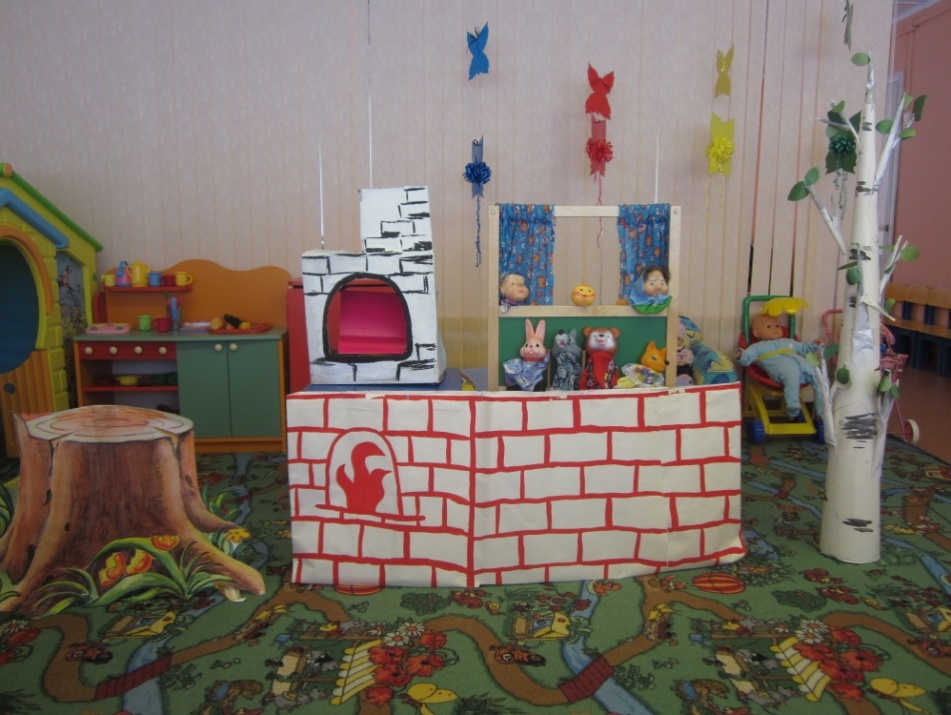 Дети сидят полукругом на стульчиках.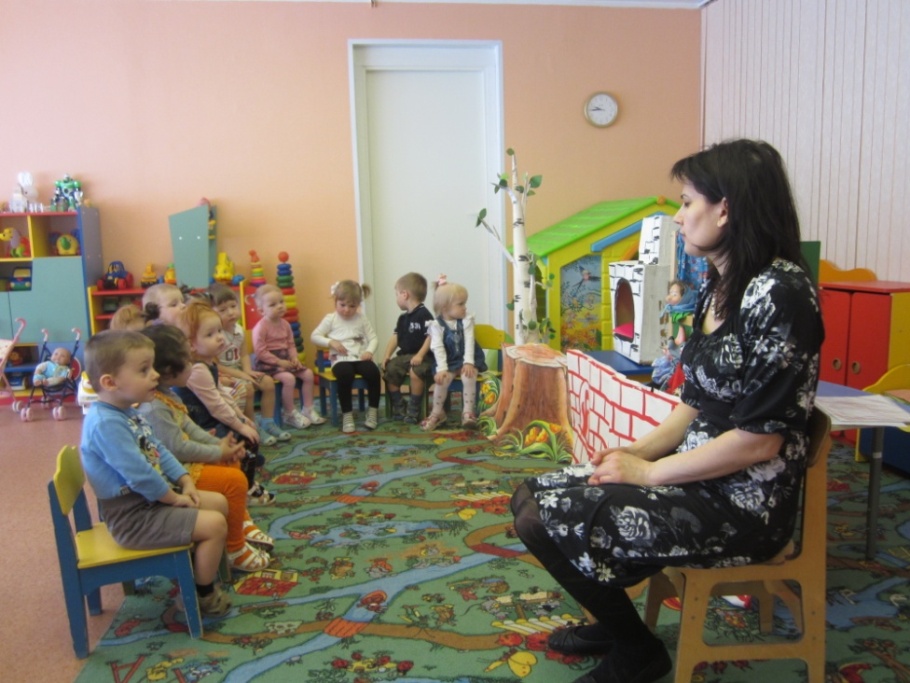 Воспитатель: Ребята, к нам сегодня в гости прикатился герой из сказки. Помогите мне отгадать, как его зовут, из какой он сказки? 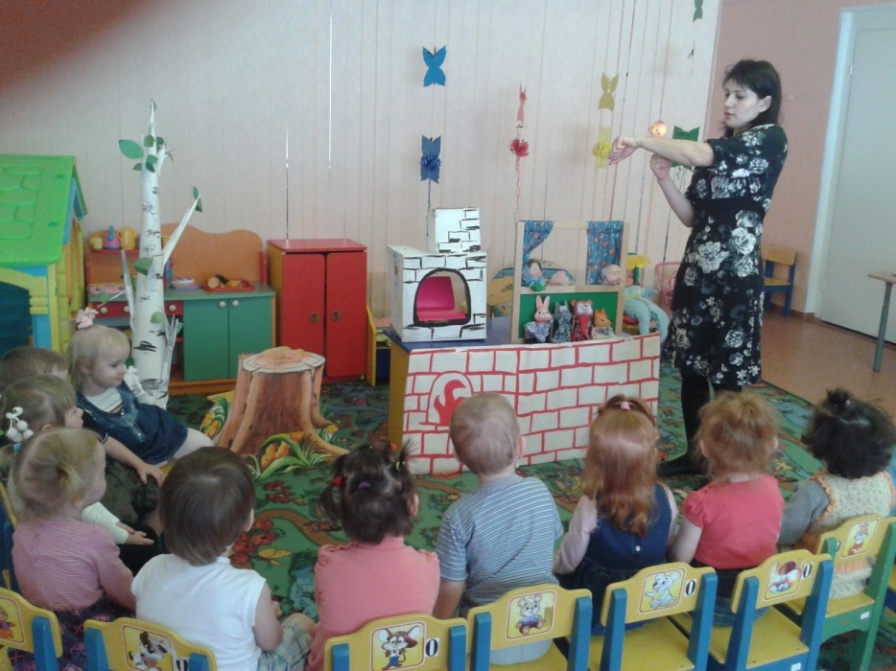 Дети: Колобок!Воспитатель: Все, мы, хорошо знаем эту сказку. Давайте еще раз еепослушаем!Жили-были дед и баба
На полянке у реки
И любили очень-очень
Из сметаны колобки.Попросил старик старушку:
Испеки мне колобка.Появляются дед и баба.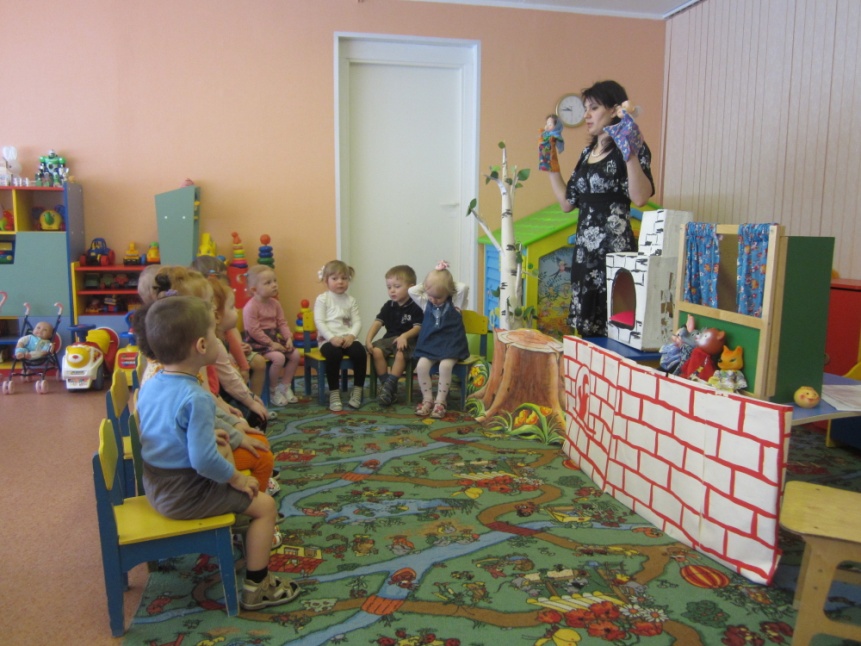 Воспитатель:Бабка тесто замесила                                                      
Колобка она слепила.                (речь с движениями, синхронно с  текстом)        
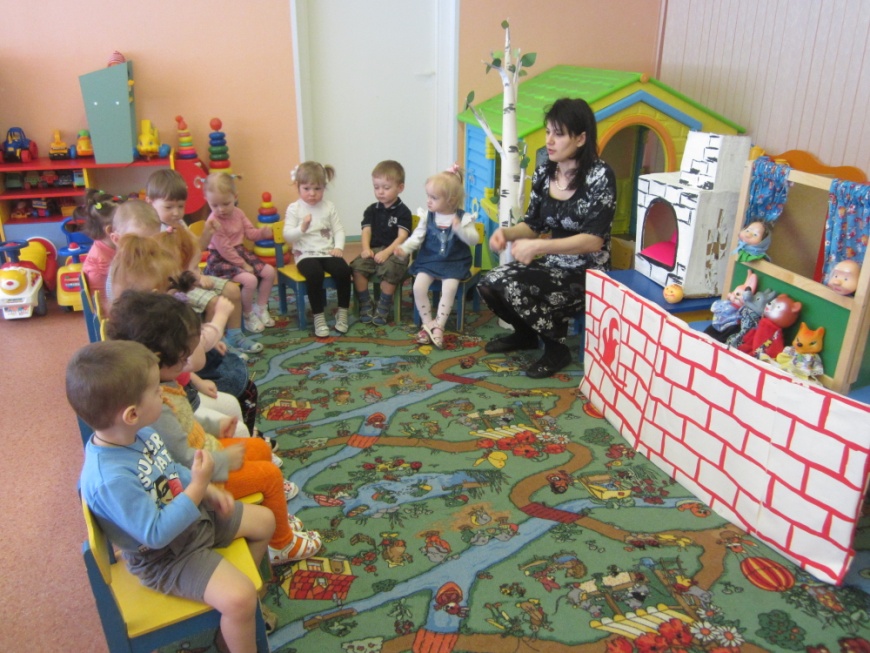 В печь его поставила,
Там его оставила.
Вышел он румян, пригож
И на солнышко похож.
Он остыть хотел немножко              
И уселся на окошко                                    (длительный выдох на ладошки)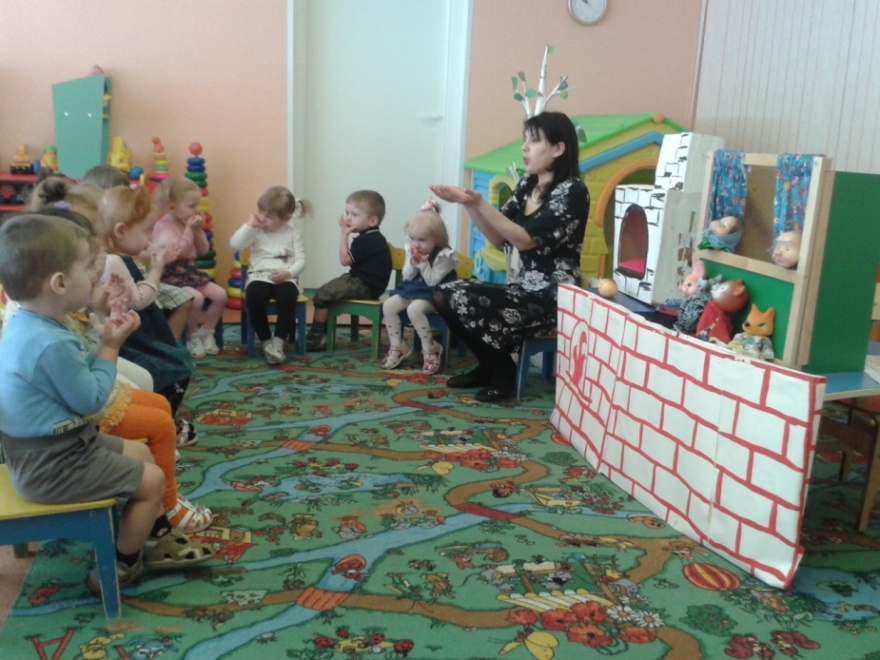 Колобок:Не хочу я там лежать,
А хочу я убежать.Огород он пересек
И пустился наутек… на мосток.
Колобок наш убежал
Покатился в лес попал. Катится колобок, а навстречу ему зайчик.( Появляется заяц .)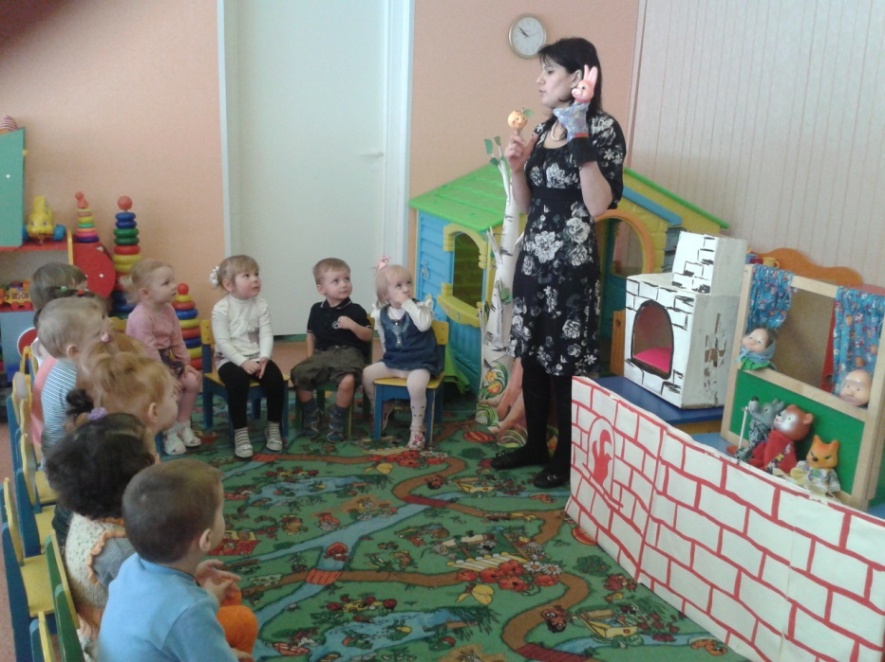 Зайка говорит: «Колобок, колобок, я тебя съем!». А колобок отвечает: «Не ешь меня, я тебе песенку спою: я колобок, по коробу скребён , по сусеку метен, я от дедушки ушел, я от бабушки ушел, от тебя, зайца, не хитро уйти!»
И покатился колобок дальше — только заяц его и видел!Воспитатель: Ребята, давайте  мы тоже превратимся в зайчиков и  попрыгаем.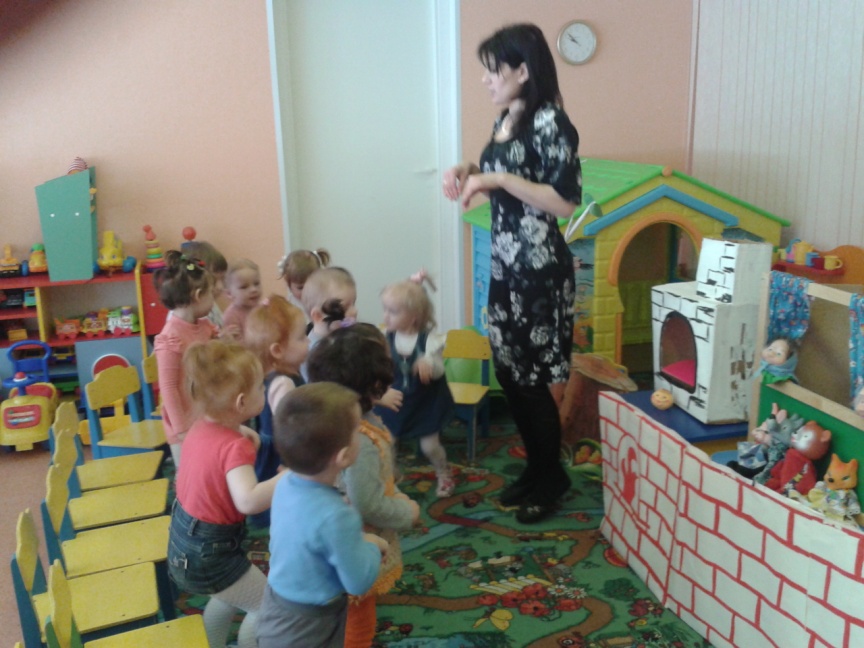  Катится колобок дальше, а навстречу ему серый волк.(Появляется волк.)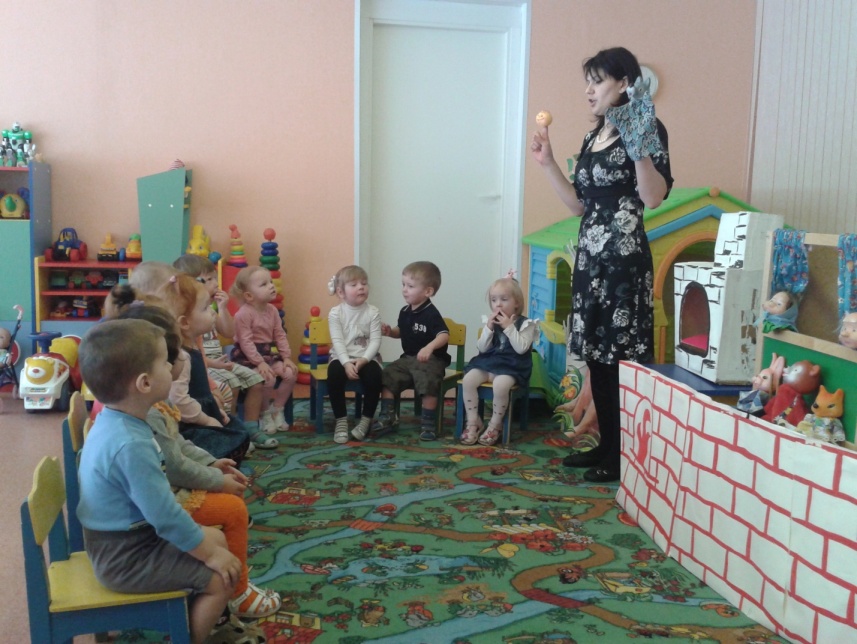 Он протяжно воет «У-у-у»(длительный выдох).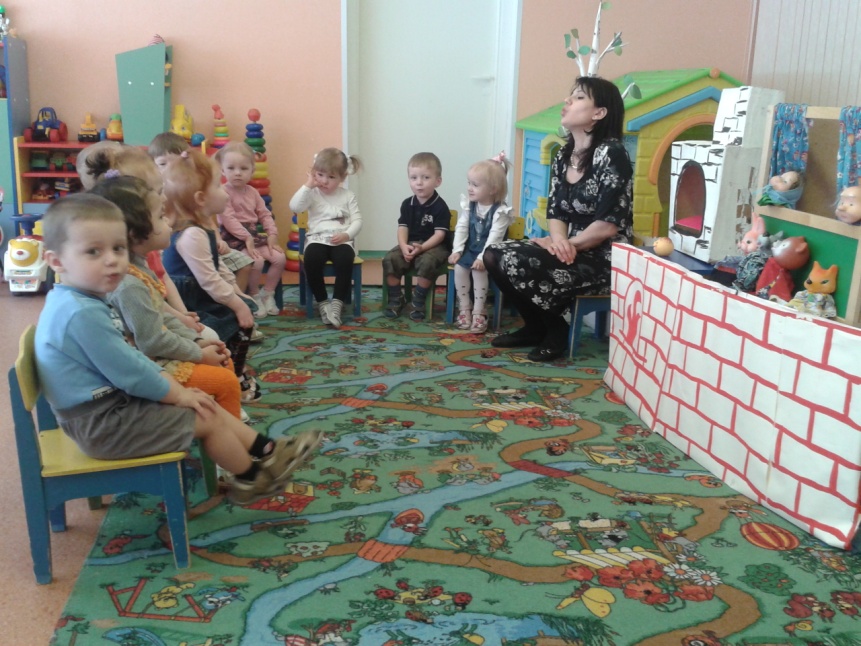 Волк говорит: «Колобок, колобок, я тебя съем!». А колобок отвечает: «Не ешь меня, я тебе песенку спою: я колобок, по коробу скребен, по сусеку метен, я от дедушки ушел, я от бабушки ушел, от тебя, зайца, не хитро уйти!»
И покатился колобок дальше — только заяц его и видел! Катится колобок дальше, а навстречу ему медведь.(Появляется медведь.)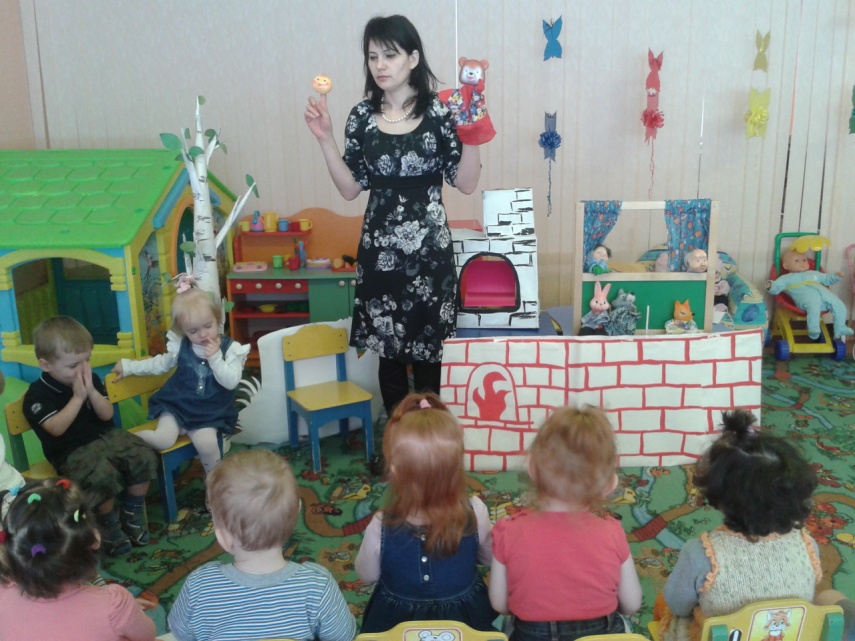 Воспитатель: Давайте превратимся в мишек. Проводится игра « Мишка косолапый».Мишка косолапый По лесу идет, Шишки собирает,                           Имитируют движения медведя  Песенки поет.                                          Вдруг упала шишка
 Прямо Мишке в лоб.                       Показывают  лоб 
 Мишка рассердился                       
 И ногою "топ".                                 Топают одной ногой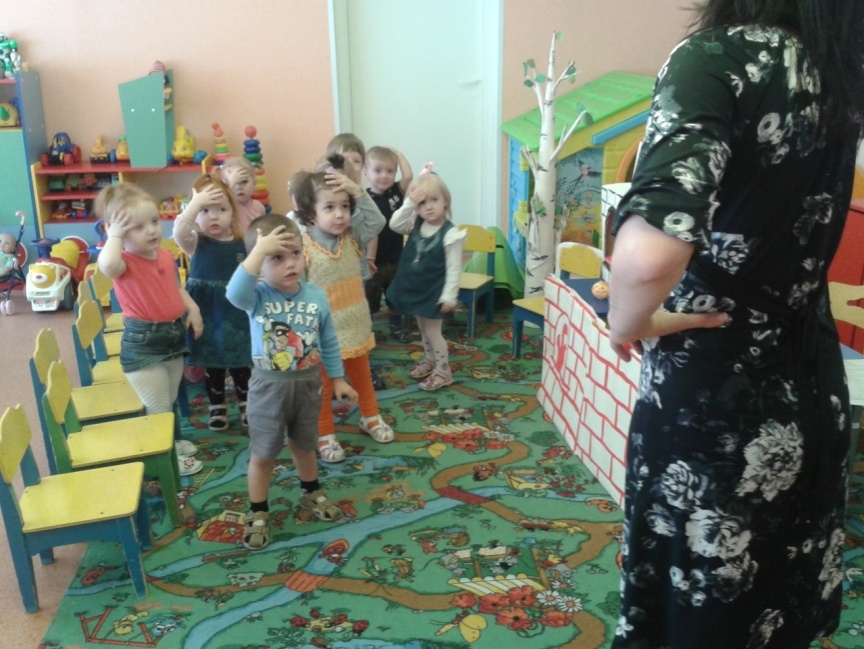 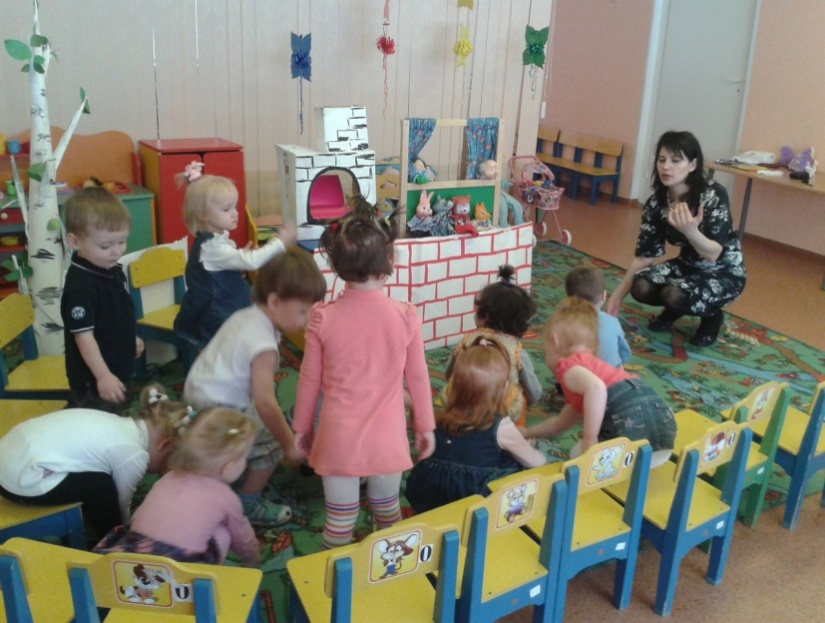  Медведь говорит: «Колобок, колобок, я тебя съем!» А колобок отвечает: «Не ешь меня, я тебе песенку спою: я колобок, по коробу скребен, по сусеку метен, я от дедушки ушел, я от бабушки ушел, я от зайца ушел, я волка ушел и от тебя, медведь, легко уйду!» Медведь только его и видел! Катится колобок дальше, а навстречу ему лиса. (Появляется лиса.)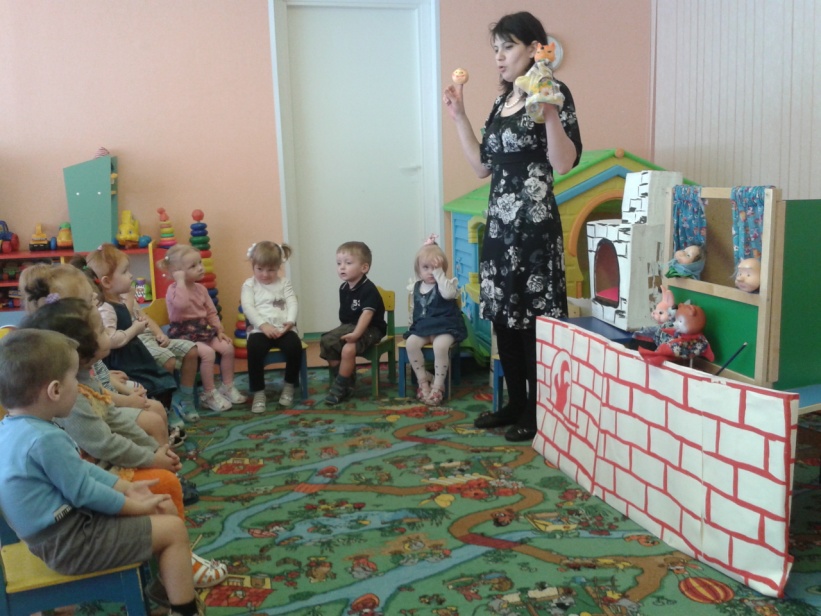 Лиса говорит: «Здравствуй, колобок! Какой ты румяный, хороший!»
Колобок обрадовался, что его хвалят и запел свою песенку. А лиса и говорит:» Какая славная песня, только стара я стала, плохо слышу, сядь ко мне на нос да спой еще разок».
Прыгнул он лисе на нос и запел: я колобок, по коробу скребен, по…
А лиса его — ам! И съела! 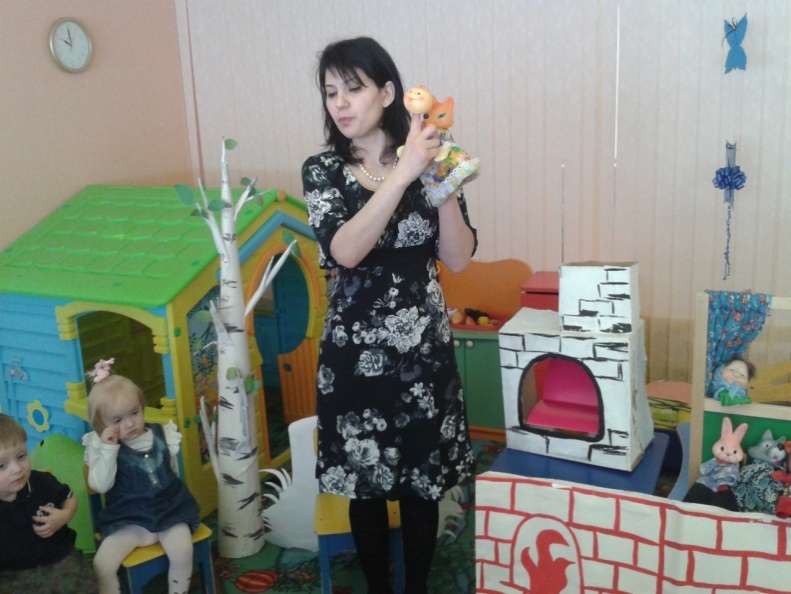 Воспитатель: Кого встретил колобок в лесу? (Выстраивание цепочки животных друг за другом.)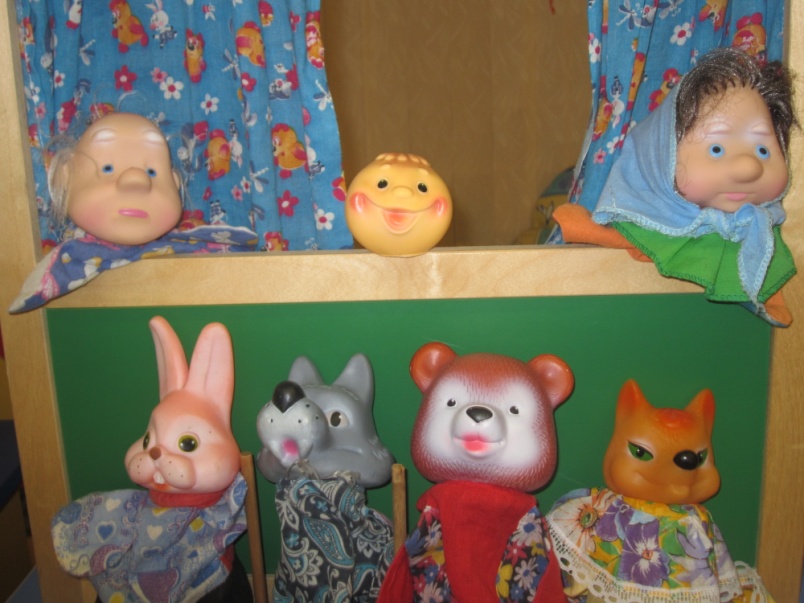 Воспитатель: А теперь, давайте  превратимся в колобков и  потанцуем.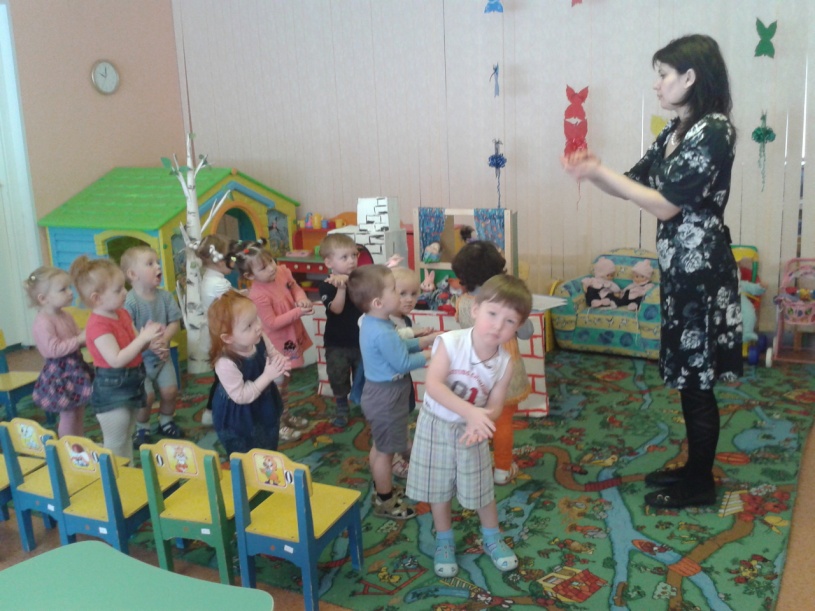 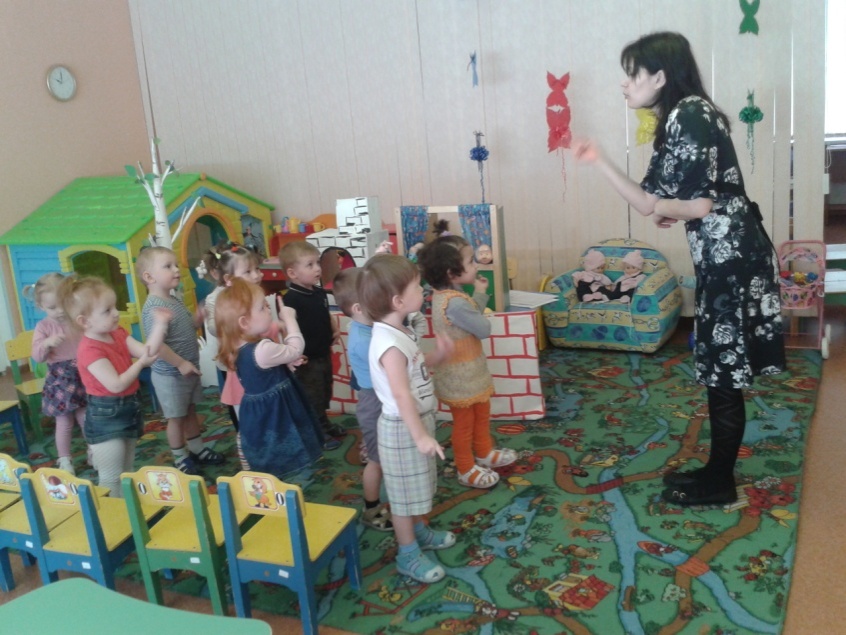 Итог:  Угощение. (Например,  круглым печеньем).  Список использованной литературы:Т.М.Бондаренко «Комплексные занятия в младшей группе детского сада»ТЦ «Учитель» Воронеж 2009г.Автор фотографии: Петина Галина Петровна.( Старший методист)